Allegato B(riferito all’articolo 16)Programma di Sviluppo Rurale 2014-2020 Regione autonoma Friuli Venezia GiuliaDomanda di sostegno cartacea per l’accesso al tipo di intervento 3.2Alla REGIONE AUTONOMA FRIULI VENEZIA GIULIAAgenzia regionale per lo sviluppo rurale-ERSAVia del Montesanto, 1734170 Gorizia GOTrasmessa mediante PEC a   ersa@certregione.fvg.it Il sottoscritto:chiede di accedere alla tipologia di intervento 3.2 - SOSTEGNO PER ATTIVITÀ DI INFORMAZIONE E PROMOZIONE ATTUATE DA ASSOCIAZIONE DI PRODUTTORI NEL MERCATO INTERNO mediante accesso individuale, ai sensi del regolamento (UE) n.1305/2013 del Parlamento europeo e del Consiglio del 17 dicembre 2013 e di quanto disposto dal bando;A tale fine dichiara, ai sensi dell’art. 47 del DPR n. 445/2000, consapevole delle sanzioni penali richiamate dall’art.76 del sopradetto DPR, in caso di dichiarazioni mendaci e di formazione o uso di atti falsi:di avere ____________   il fascicolo aziendale elettronico, ai sensi del decreto del Presidente della Repubblica 1 dicembre 1999, n. 503 (Regolamento recante norme per l'istituzione della Carta dell'agricoltore e del pescatore e dell'anagrafe delle aziende agricole, in attuazione dell'articolo 14, comma 3, del decreto legislativo 30 aprile 1998, n. 173);di essere in possesso dei requisiti di ammissibilità previsti ai fini dell’accesso al tipo di intervento 3.2 del PSR 2014-2020; che le operazioni di informazione o di promozione commerciale riguardano un prodotto che rientra nel seguente regime di qualità: ___________________________________; che i costi che saranno sostenuti per le operazioni di informazione o di promozione commerciale sono i seguenti:di essere a conoscenza:- di quanto disposto dal PSR 2014-2020 in relazione ai tipo di intervento 3.2;- che la presente domanda deve essere trasmessa, a pena di inammissibilità, esclusivamente via posta elettronica certificata al seguente indirizzo PEC ersa@certregione.fvg.it ;-  che, a pena di inammissibilità, la presente domanda di sostegno deve essere riprodotta in formato elettronico sul Sistema Informativo Agricolo Nazione - SIAN e trasmessa, completa della documentazione richiesta, secondo le modalità ed entro i termini previsti dal bando;-  che il costo totale previsto per le operazioni da realizzare a valere sul tipo di intervento 3.2 devono essere confermati in sede di presentazione della domanda di sostegno sul portale del Sistema Informativo Agricolo Nazionale – SIAN;- che tutte le comunicazioni inerenti la presente domanda avverranno tramite posta elettronica certificata;allega alla domanda la seguente documentazione:documento d’identità  in corso di validitàpiano di informazionecopia dell’atto costitutivo del beneficiario o atto equipollentedichiarazione sostitutiva di atto di notorietà resa dal beneficiario ai sensi del decreto del Presidente della Repubblica 28 dicembre 2000, n. 445 (Testo unico delle disposizioni legislative e regolamentari in materia di documentazione amministrativa) contenete gli elementi indicati nell’allegato D al bandodocumentazione relativa alla fornitura di beni e serviziData ……………………Il richiedente, ai sensi delle vigenti disposizioni comunitarie e nazionali con l'apposizione della firma sottostante:- dichiara di aver preso visione delle disposizioni sul trattamento dei dati personali ai sensi dell’Art. 13 del D.Lgs. 196/2003;- autorizza il trattamento dei dati conferiti, inclusi eventuali dati personali di natura sensibile o giudiziaria, ottenuti anche tramite eventuali allegati e/o altra documentazione accessoria, per le finalità istituzionali.Firma del richiedente……………………………..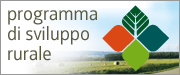 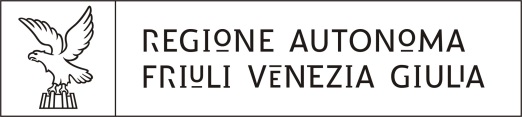 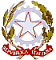 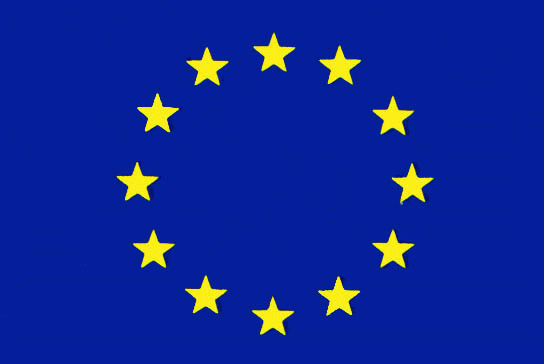     Ministero delle politiche    agricole e forestali    Ministero delle politiche    agricole e forestali        Unione europea        Unione europeaCognomeNomeData di nascitaComune di nascitaProv. Prov. Residente in (via, piazza, viale)n.Comune di Prov. Prov. Codice fiscalein qualità di amministratore e legale rappresentante dell’associazionein qualità di amministratore e legale rappresentante dell’associazionein qualità di amministratore e legale rappresentante dell’associazionein qualità di amministratore e legale rappresentante dell’associazionein qualità di amministratore e legale rappresentante dell’associazionein qualità di amministratore e legale rappresentante dell’associazionein qualità di amministratore e legale rappresentante dell’associazioneCUAA (codice fiscale)PARTITA IVARagione socialeResidenza o sede legale in Comune di Prov.Prov.TelefonoCellulare Indirizzo emailIndirizzo di posta elettronica certificata - PECDescrizione dei costi Importo al netto dell’IVA (in euro)IVA (in euro) TOTALE (a)SOLO IVA AMMISSIBILE (non recuperabile)(b)COSTO COMPLESSIVO AMMISSIBILE(a+b)